Semmelknödel                                                    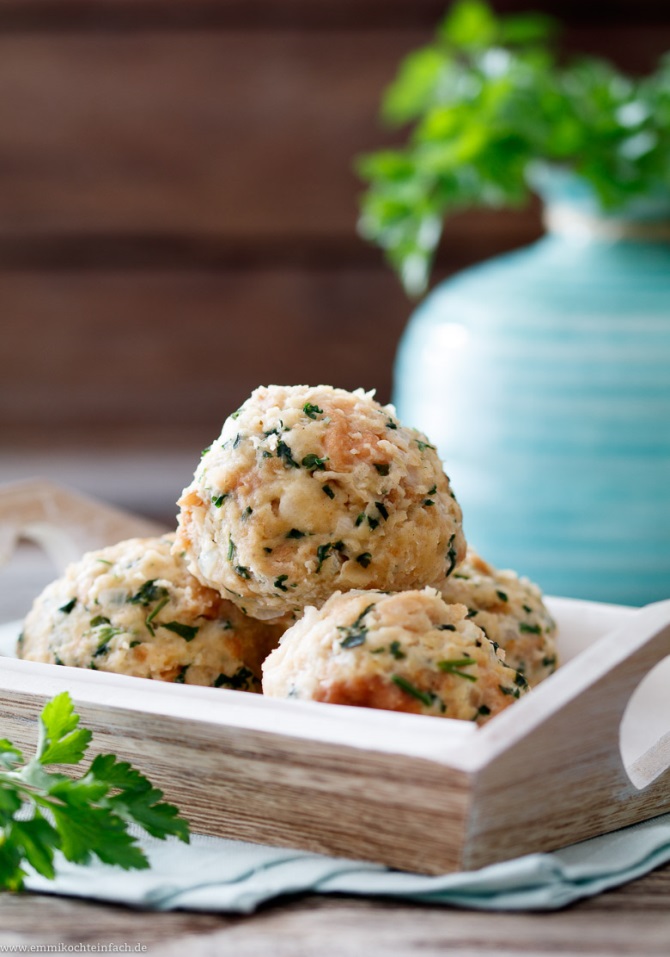 4 Personen10 – 12 Semmeln oder Knödelbrot (real )1 – 2 Zwiebeln nach Größe300 – 400 cl. Milch3 Eigelb1 Bund krause PetersilieSalz, Pfeffer, Muskatnuss3-4 Tage vorher:Die Semmeln in kleine Würfel schneiden auf einem Handtuch ausbreiten und trocknen lassen.Zubereitung:Semmelwürfel in eine Schüssel gebenDie Lauwarme Milch darüber gießen und durchknetenCa. 10 Minuten ruhen danach nochmals durchkneten sodass der Teig gleichmäßig feucht istDie Zwiebeln schälen, klein hacken und in der Pfanne glasig werden lassenPetersilie klein hackenEigelb, Zwiebel, Petersilie in den Teig gebenMit Salz, Pfeffer und Muskatnuss würzenTeig durchknetenNochmals 10 Minuten ruhen lassenIn der Zwischenzeit ca. 3 -4 ltr. Salzwasser zum kochen bringenMit nassen Händen Knödel formen und in das kochende Salzwasser gebenEinmal aufkochen lassen, Hitze reduzieren und Knödel 20 Minuten ziehen lassenMit Schaumlöffel herausnehmen, abtropfen lassenMit Petersilie anrichten und servierenTipp: Sollte der Knödelteig zu flüssig sein Semmelbrösel dazugebenVariation:Speck in kleine Würfel schneiden, leicht anbraten (glasig) und zum Teig dazugeben